Вариант 11.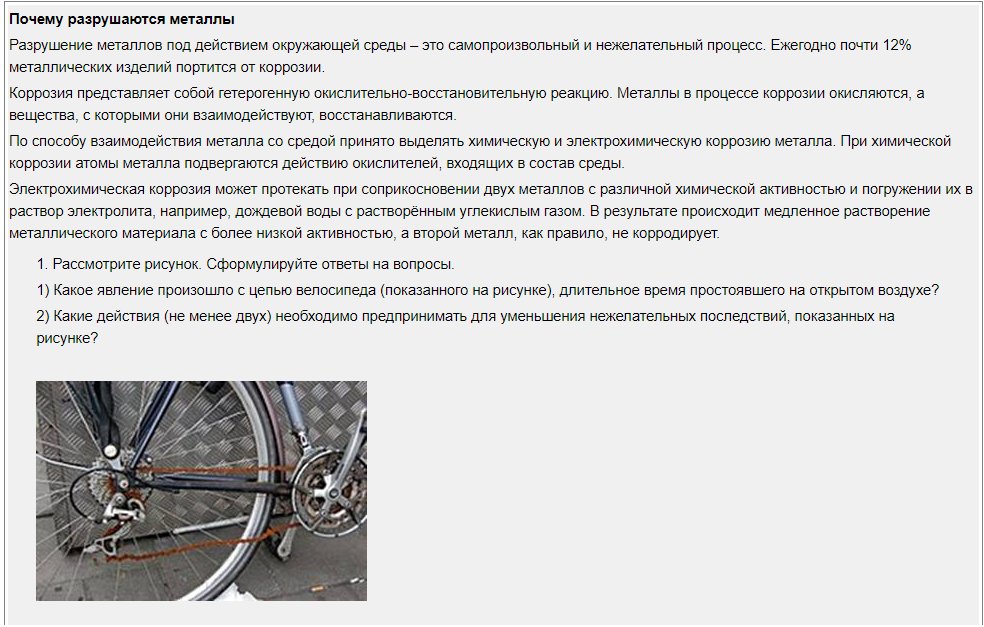 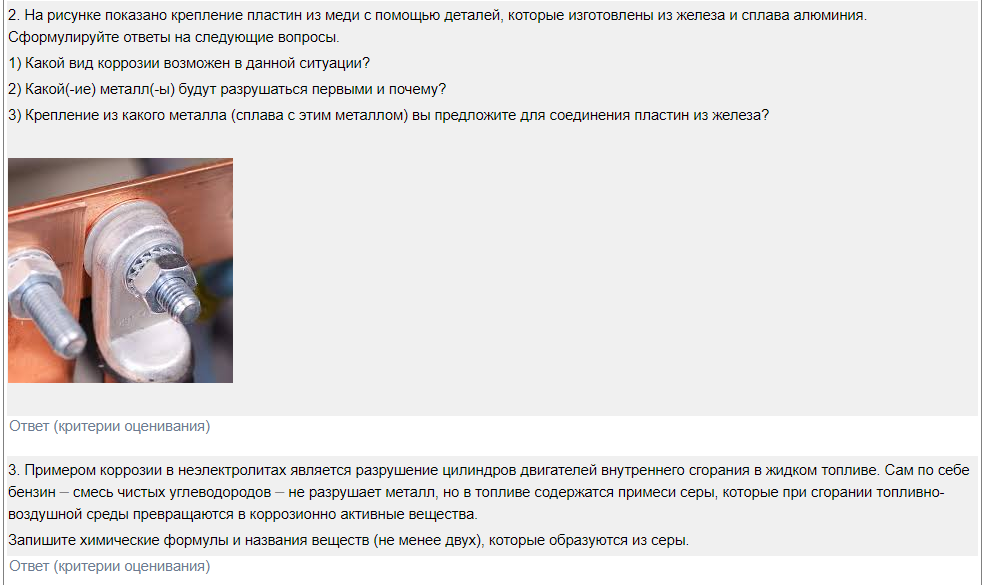 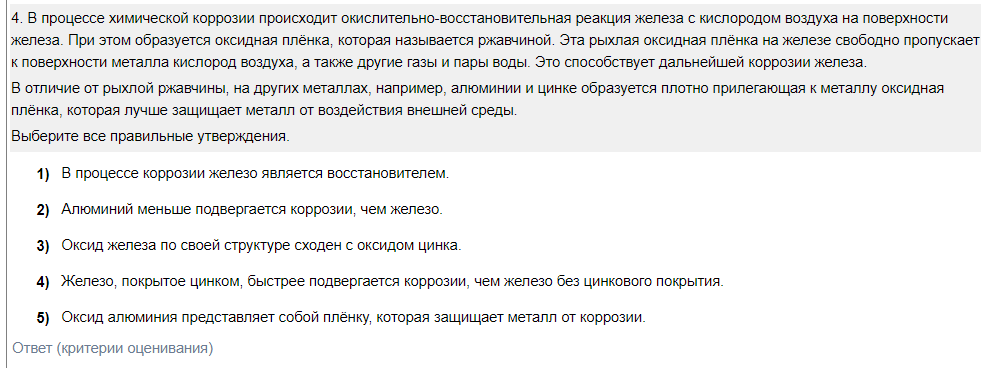 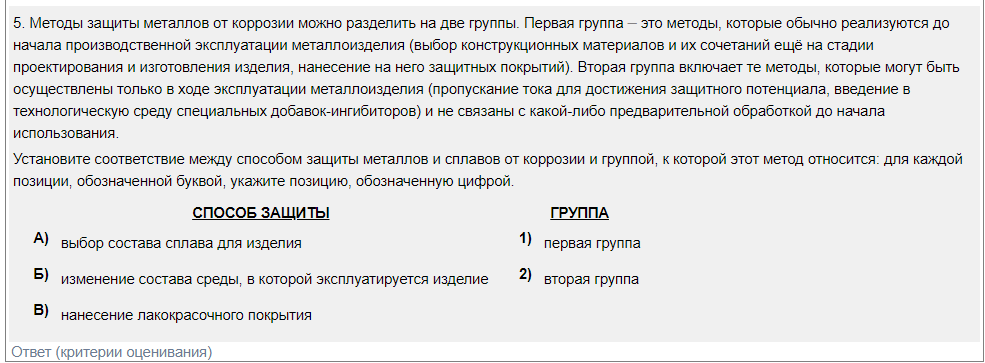 2.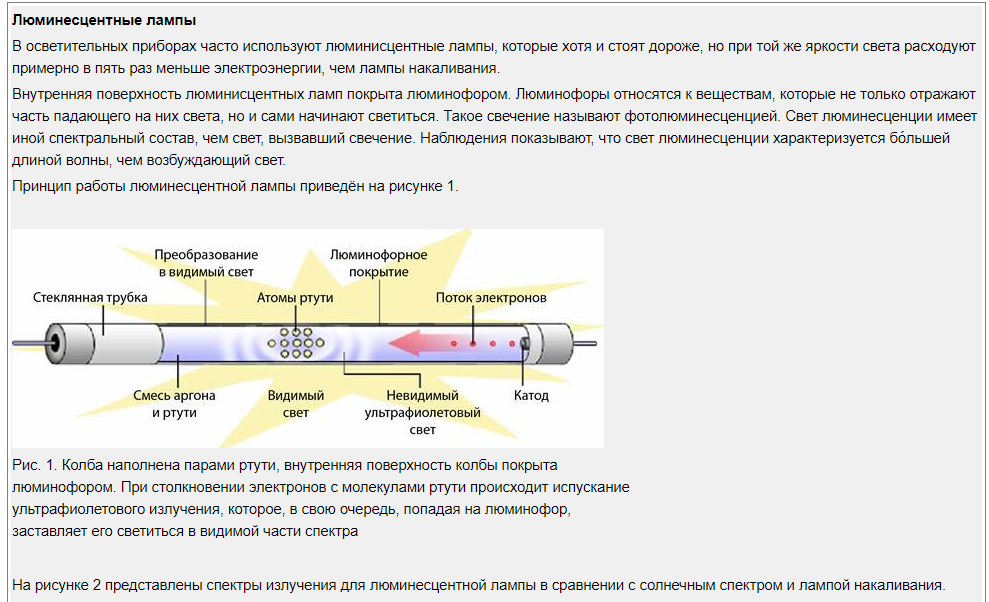 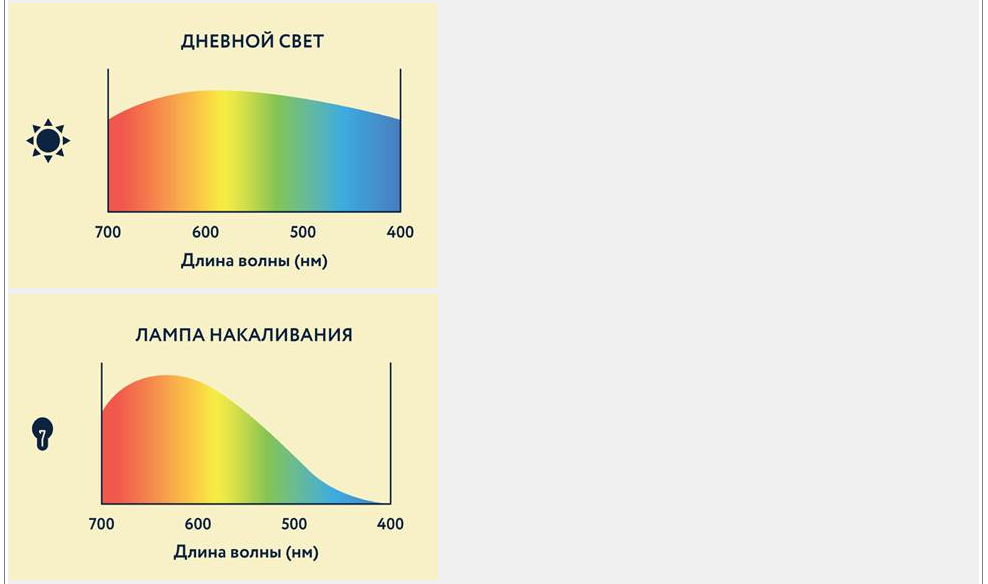 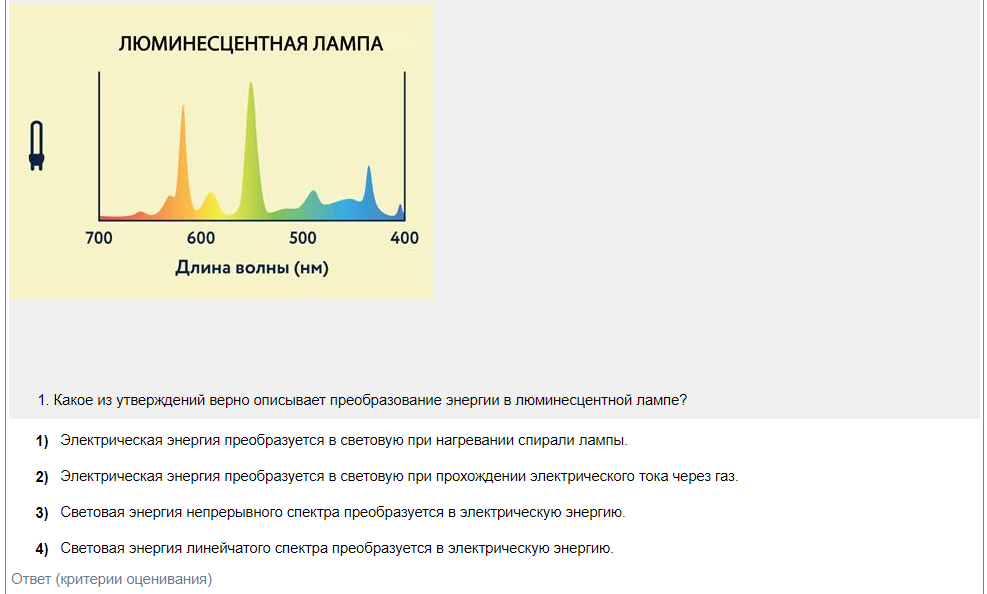 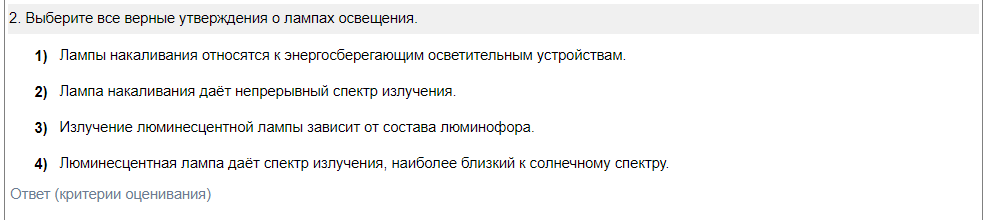 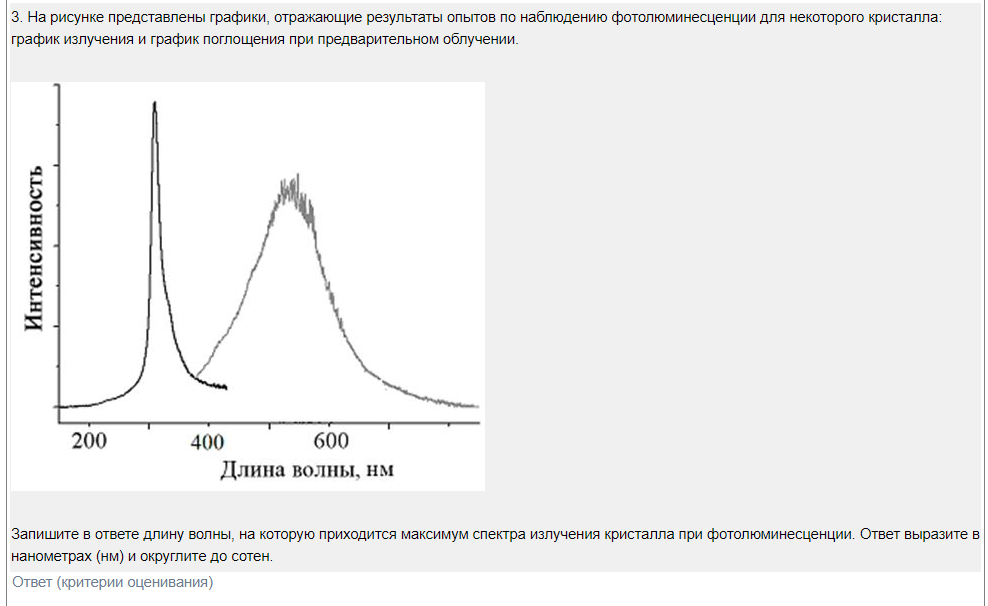 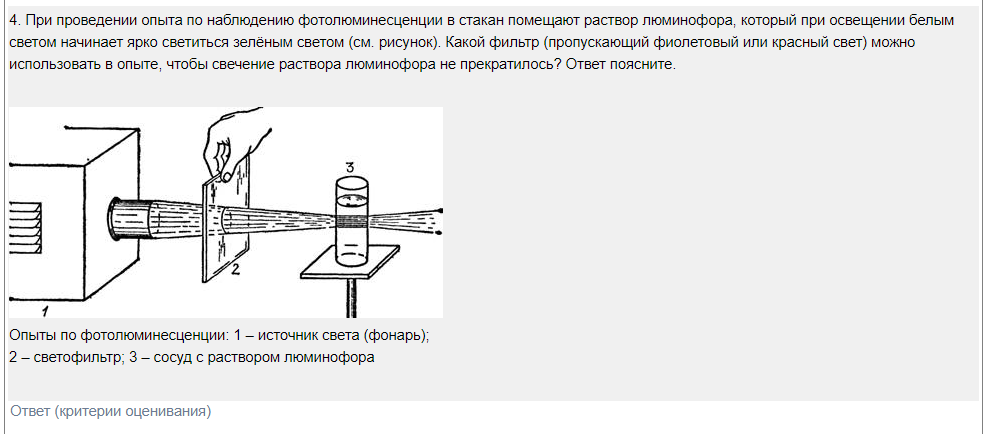 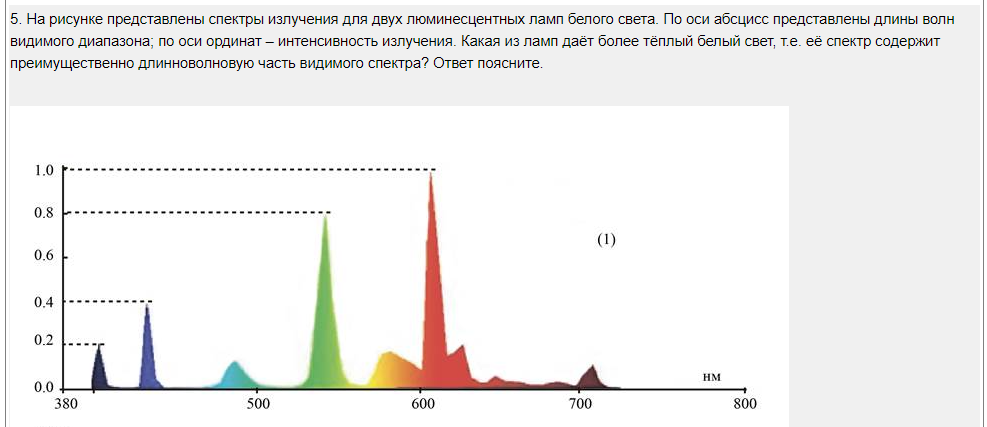 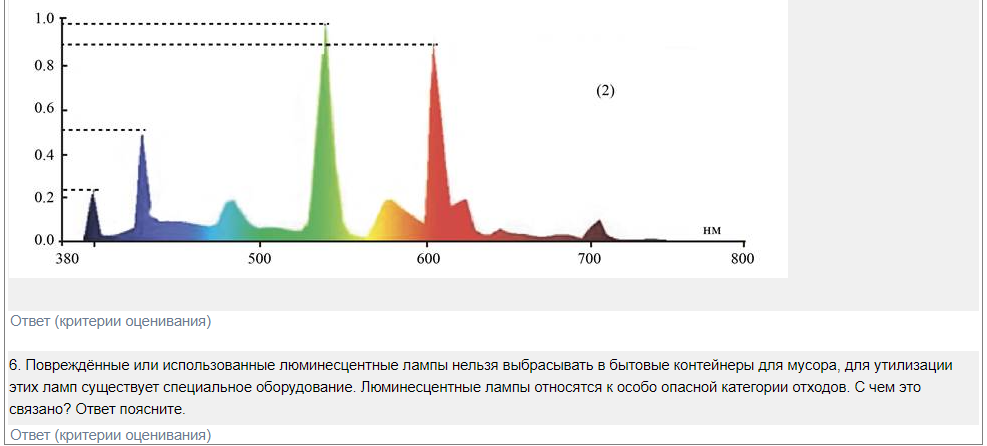 